קול קורא למלגות פקולטה סמסטר ב' תש"ףאוכלוסיית יעד:        תלמידי דוקטורט בשנה הראשונה ללימודיהם.         תלמידי דוקטורט בשנה השנייה ללימודיהם בכפוף לתנאים שלהלן*:תלמיד דוקטורט אשר סמסטר ב' תש"ף יהיה הסמסטר השלישי ללימודיו - בתנאי שהצעת המחקר תוגש עד לתום סמסטר א' תש"ף.תלמיד דוקטורט אשר סמסטר ב' תש"ף יהיה הסמסטר הרביעי ללימודיו - בתנאי שהצעת המחקר תאושר עד לתום סמסטר א' תש"ף.(*) יובהר, כי במקרה של זכייה במלגה - אי עמידה בתנאים לעיל תביא לביטול הזכייה.הרכב תיק מועמד:א. קובץ PDF אחד – הקובץ יהיה מסודר לפי הסדר הבא: 1.      טופס המועמדות המלא – לא סרוק אלא מומר ל PDF, נא לא להכניס באמצע הטופס מסמכים כמו תעודות או מכתבי המלצה וכד'2.      תקצירי פרסומים (אם יש)3.      מכתבי המלצה  - לפי הסדר בו כתובים הממליצים בטבלה שבטופס המועמדות (ס' 5)4.      גיליונות ציונים: א. גיליון תואר ראשון (בעמוד האחרון צריך להופיע הממוצע)ב. גיליון תואר שני (בעמוד האחרון צריך להופיע ממוצע ציונים + ציון תיזה)ג. תעודות זכאות לתואר ראשון ושניב. קובץEXCEL   - אנא אל תשכחו לצרף בנוסף ובנפרד מקובץ ה PDF הנ"ל את טבלת האקסל המרכזת את פרטי כלל המועמדים של המחלקה. אין לבצע דירוג מחלקתי של תיקי המועמדים למלגה.דגשים בנוגע למכתבי המלצה:         תלמידי דוקטורט חדשים שיחלו לימודיהם בסמסטר ב' תש"ף - המלצת המנחה של התואר השני + 2 המלצות נוספות מחברי סגל אקדמי.         תלמידי דוקטורט פעילים - המלצת המנחה של התואר השלישי + 2 המלצות נוספות מחברי סגל אקדמי.את ההמלצות יש להגיש על גבי דפי לוגו עם חתימה אלקטרונית-ידנית של הממליץ + טופס המלצה של בי"ס קרייטמן הכולל דירוג המועמד (מצ"ב). (שימו לב, לא ניתן לצרף פחות מ-3 המלצות וגם לא יותר)תשומת ליבכם: ההמלצות צריכות להיות ייעודיות עבור קבלת מלגה, היינו עולה מהן מדוע המועמד ראוי לקבל מלגה, ולא די בהמלצות על קבלה ללימודים. ס' 11 בטופס המועמדות - אנא וודאו כי מולא סעיף השיקולים להגשת המועמד - ימולא על ידי המנחה או יו''ר הועדה המחלקתית לתלמידי מחקר – יש להדגיש מה התרומה האינטלקטואלית הייחודית של המועמד/ת (מוגבל לחצי עמוד). אין לצרף את מכתב ההמלצה של המנחה במקום זה, יש לציין את המודגש לעיל. באם סעיף זה לא ימולא התיק ייפסל.תשומת ליבכם - במידה ומוגש תיק מועמדות למלגת נגב לחדשים, אין צורך להגיש תיק מועמדות נפרד למלגת פקולטה, ועדת הדוקטורט הפקולטית תבחן את התיק של מלגת נגב לחדשים עבור שתי המלגות.את התיקים של המועמדים יש להעביר עפ"י לו"ז הבא:המועמד יגיש את התיק למחלקה עד 05.01.2020המחלקה תגיש את התיק לפקולטה עד 09.01.2020* נא לוודא שהמועמדים עומדים בקריטריונים המצוינים להגשה.* נא להגיש את התיקים מלאים ומסודרים עפ"י ההנחיות שלעיל והמפורט בטופס המועמדות המצורף.טופס הגשת מועמדות למלגת פקולטה סמסטר ב' תש"ף [רוח וחברה]			* הטופס מנוסח בזכר אך מיועד לשני המיניםפרטים אישייםלימודים אקדמייםרשימת פרסומים (יש למלא את הפרטים על פרסומים קודמים לפי הסעיפים המצוינים להלן. 	בקשה בה הפרסומים לא ישויכו לתת הסעיפים והמידע יהיה חסר לא תעלה לדיון)מאמרי מקור שהתקבלו לפרסום בעיתונות סקורהפורמט:1. רשימת המחברים לפי סדר הופעתם בפרסום. יש לציין במפורש אם יש תרומה משותפת של מספר מחברים, ואם סדר הופעת המחברים הינו אלפביתי ולא לפי תרומתם לפרסום.2. כותרת המאמר.3. שנת הפרסום.4. שם העיתון, כרך ומספרי עמודים.5. לציין בסוגריים אחרי הציטוט: (לפי ISI, כאשר Google Scholar הוא אפשרות נוספת):  א. מספר ציטוטים כללי.  ב.  דרוג העיתון (impact factor)  ג.   רבעון (Q)6. יש להוסיף קישורית אינטרנט לכל פרסום ולמספר את המאמרים באופן סידורי. *  עבור פרסומים בשפה העברית, יש לציין אם העיתון מופיע בדרוג ות"ת.*  במידה והעיתון אינו מדורג יש לציין זאת באופן מפורש – במקרה זה המנחה יצרף הערות בנוגע ליוקרה של העיתון.מאמרים שהוגשו לפרסום בעיתונות סקורה (Submitted) מאמרים בהכנה (In preparation) (יש לציין את שמות המחברים ואת כותרת המאמר בהכנה)מאמרי סקירה שהוגשו לפרסום בעיתונות סקורה (יש לציין את שמות המחברים, כותרת הסקירה, שם הז'ורנל אליו הוגשה הסקירה, ויש לציין גם אם מדובר בסקירה מוזמנת או יזומה על ידי המחברים)מאמרים שהוגשו לפרסום ב Proceedings של כנס מדעי שעוברים סיקור מדעי (בנוסף לרשימת המחברים, כותרת המאמר ושם הכנס  יש לציין את אחוז הקבלה של המאמרים לכנס זה (מיועד בעיקר למדעי המחשב והנדסת מערכות מידע)פרק בספר (יש לציין את שמות המחברים, כותרת הפרק, שם עורך הספר, שם הוצאת הספרים)ספר שנכתב כולו על ידי המועמד (יש לציין את שם הספר, שנת ההוצאה לאור ושם ההוצאה לאור)ספר בעריכת המועמדערך לקסיקוני (יש לציין את שמות המחברים, כותרת הערך, שם הלקסיקון, שם עורך הלקסיקון ושם ההוצאה לאור שפרסמה את הערך)מאמרים בעיתונות שאינה עוברת סיקור מדעי - יש לציין את שמות המחברים, המקום בו המאמר התפרסם, המוסד המפרסם ושפת הפרסום. במידה והעיתון אינו מדורג יש לציין זאת באופן מפורש – במקרה זה המנחה יצרף הערות בנוגע ליוקרה של העיתון.ניתן לצרף תקצירי המאמרים שהתפרסמו בעיתונות הסקורה.שמות הממליצים יש לצרף מכתבי המלצה שינוסחו בקצרה ויתמקדו בתרומה הייחודית של הסטודנט (יוכנסו לתיק על ידי מזכירות המחלקה).גיליונות ציונים ותעודות - יצורפו לסוף הבקשה:גיליון ציונים של התואר הראשון, כולל ממוצעגיליון ציונים של התואר השני, כולל ממוצע וציון עבודת התיזהתעודות זכאות תואר ראשון ושנימידע על פרסים קודמים, תעודות הצטיינות, מלגות וכד'מידע על פעילות אקדמית ראויה לציון (לדוג' מתן הרצאה בכנסים, פרוייקטים אקדמיים וכד')
תיאור נושא המחקר לדוקטורט (מוגבל לחצי עמוד)
שיקולים להגשת המועמד - ימולא על ידי המנחה או יו''ר הועדה המחלקתית לתלמידי מחקר - יש להדגיש מה התרומה האינטלקטואלית הייחודית של המועמד/ת (מוגבל לחצי עמוד) אין לצרף את מכתב ההמלצה של המנחה במקום זה, יש לציין את המודגש לעיל.
מטלות הוראה (קורסים, מעבדות, תרגילים)
עבודה קודמת-נוכחית (ציין שנים, מקום עבודה ותפקיד)
פרטים אישיים נוספים (פעולות התנדבות, שרות צבאי, שרות לאומי,  תחביבים, שליטה בשפות)
מקומות עבודה מתוכננים במהלך שנת הלימודים הקרובה בכל היקף שהוא (מחוץ לאוניברסיטת בן גוריון בנגב, יש לשים לב שהזוכים במלגה נדרשים לקבל אישור לעבודה נוספת על פי כללי המלגות ונהל משתלמי בתר דוקטור)שם מקום העבודה ___________היקף מתוכנן של העבודה (מס' שעות שבועיות או היקף משרה באחוזים) __________הנני מתחייב להודיע  למזכירות המחלקה על כל שינוינתוני חובה נוספים:שם הבנק___________ סניף________ מס' חשבון___________האם הוגשה מועמדות למלגה פנימית אחרת באוניברסיטת בן גוריון בנגב________האם הוגשה מועמדות למלגה חיצונית _______שם הסטודנט: _______________    חתימה: _____________     תאריך: ________________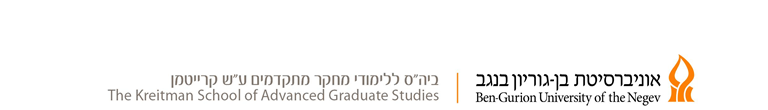 -סודי-המלצה  ללימודי דוקטורטמועמד/ת נרשם/ה ללימודים לקראת התואר דוקטור לפילוסופיה באוניברסיטת בן-גוריון בנגב. נבקשך לחוות את דעתך על התאמתו/ה של המועמד/ת הנ"ל ללימודי מחקר באוניברסיטת בן-גוריון בנגב. התייחסותך המפורטת לכישוריו/ה של המועמד/ת תסייע בהחלטה האם לקבלו/ה ללימודים. אנו מודים לך מראש על עזרתך. מובטח לך שחוות דעתך תשמר בסוד. מידת היכרותך את המועמד/ת.2.  כישורים אקדמיים של המועמד
אנא סווג את המועמד/ת בהשוואה לסטודנטים/יות בוגרים אחרים שהכרת  _____________________3. 	המלצה כללית  מילוליתאנא צרף להמלצתך גם מכתב נלווה בו אתה מפרט את המלצתך. אנא התייחס לנקודות חוזק וחולשה של המועמד  ביחס לכישורים האקדמיים המקצועיים של המועמד/ת, יכולתו לבצע מחקר בתחום הנדון, סיכויי הצלחתו בלימודים לדוקטורט, והשוואתו למועמדים אחרים עליהם המלצת בתחום הנדון באוניברסיטת בן-גוריון או בכל אוניברסיטה אחרת. חתימת הממליץ: ________________        	 תאריך:      את הטופס ומכתב ההמלצה נא לשלוח אל:שם משפחהשם פרטית.ז./דרכוןמחלקה כתובת מיילשנת לידהארץ לידהשנת עליהאזרחות  מיןמצב משפחתי+ נלווים נתמכיםכתובתשם המנחה לתואר שלישילתלמיד פעיל : מועד תחילת הלימודים   (שנה וסמסטר)שניםשם המוסדמחלקהתוארממוצע ציונים בקורסיםציון תזה לתואר שניציון בחינה לתואר שניציון סופי למסטרשם המנחה לתואר השנישםתפקידמוסדבסיס ההיכרותהערותשנהפרס ההצטיינותבמסגרת התוארמוסד שהעניק את הפרס/מלגהפרטי המועמד פרטי המועמד פרטי המועמד פרטי המועמד פרטי המועמד פקולטהמחלקהשנה"ל להרשמהת"זשם המועמד משך ההיכרות:   אופי ההיכרות:      3 -6 חודשים		       עד שנה      מעל שנה      תלמיד בקורס אותו לימדתי      ביצע פרויקט מחקר בהנחייתי      ביצע עבודת מוסמך  בהנחייתי  אחר (נא פרט)       האם היית מקבל את המועמד ללימודי דוקטורט בהנחייתך?מהי לדעתך יכולתו של המועמד להצליח בלימודי מחקר  לדוקטורט?      כן, ללא כל ספק      כן	      כן, אבל לאחר התלבטות 	      לא      יגיע להישגים גבוהים      יגיע להישגים ממוצעים      יכולת גבולית      אין דעהפרטי הממליץ פרטי הממליץ פרטי הממליץ פרטי הממליץ פרטי הממליץ כתובת דוא"לכתובת המוסדשם החברה/מוסדתפקיד/תוארשם הממליץ גב'  למועמדים של הפקולטה למדעי הבריאותweismanr@bgu.ac.il  גב'  רחל יוניובלמועמדים של הפקולטה למדעי הרוח והחברה  yonayov@bgu.ac.il  גב' למועמדים של הפקולטה למדעי הטבע ולימודים הבינתחומייםtbrenner@bgu.ac.il  גב' ורד שחר למועמדים של הפקולטה לניהול ע"ש גילפורד גלייזר   veredsha@bgu.ac.il  גב' סימה קורםלמועמדים של הפקולטה למדעי ההנדסה , המכונים לחקר המדבר ע"ש יעקב בלאושטייןsimagel@bgu.ac.il